Sustainable University – Enterprise Cooperation for Improving Graduate Employability/SUCCESS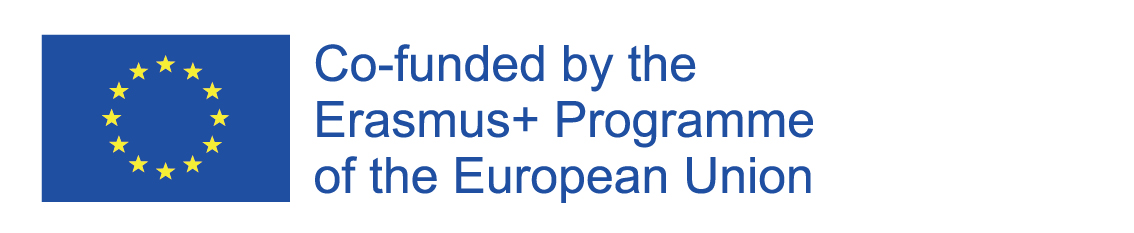 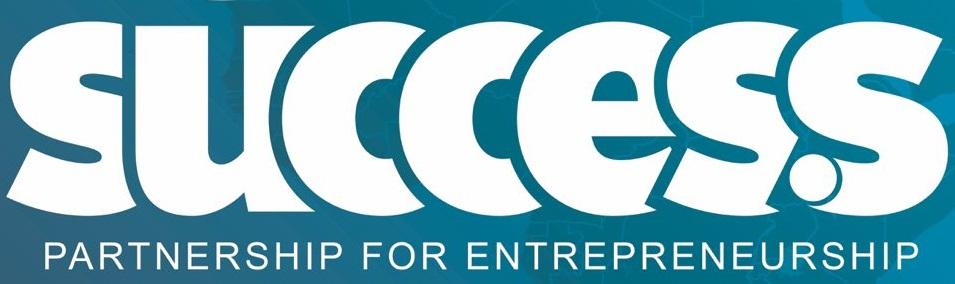 Project Number: 618975-EPP-1-2020-1-BA-EPPKA2-CBHE-JP UNTZ Start up treningUniverzitet u Tuzli u sklopu Erasmus + projekta SUCCESS: ''Sustainable university – enterprise cooperation for improving graduate employability'', organizuje Start up trening za studente svih ciklusa.U sklopu Startup treninga održat će se ciklus predavanja (u trajanju od app. 20 sati) u periodu od 17.04. do 06.05.2023.g., u prostorijama Fakulteta elektrotehnikei i/ili Mašinskog fakulteta Univerziteta u Tuzli.Startup trening će održati profesori i saradnici, eksperti iz oblasti Poduzetništva sa Ekonomskog fakulteta Univerziteta u Tuzli. Svi učesnici će dobiti certifikat za učešće u Start up treningu.Na kraju edukativnog dijela održati će se interno takmičenje timova, nakon čega će predstavnici dva tima sa najbolje ocijenjenom biznis idejom/planom dobiti priliku da se takmiče se na regionalnom startup takmičenju (organizovanom u sklopu SUCCESS projekta) koje će se održati na Internacionalnom Burch Univerzitetu u Sarajevu, u periodu od 22-25.maja 2023.godine.Učesnici regionalnog takmičenja mogu očekivati sljedeće:- vrijedne novčane nagrade - plaćene troškove puta i boravka na regionalnom takmičenju, - certifikat za učešće u BootCampu-u- mogućnost da se predstave investitorima i kompanijama, - studijski posjet pobjedničkih timova Centru za tehnološke inovacije u Novom Sadu, SrbijaMožete prijaviti timove sa 2 do 6 članova, bilo da imate ili nemate ideju vašeg mogućeg startupa. Pozivamo sve zainteresovane studente da se prijave putem obrasca ''Prijava tima'' iz priloga.Obrazac dostaviti na e-mail adresu: majda.tesanovic@fet.baRok za prijavu je petak, 14.4.2023.godineŽelimo vam puno sreće!UNTZ SUCCESS tim(Kontakt osoba: majda.tesanovic@fet.ba)Više informacija o projektu možete dobiti na linku: https://www.success-project.ba